La fraction du jour cm1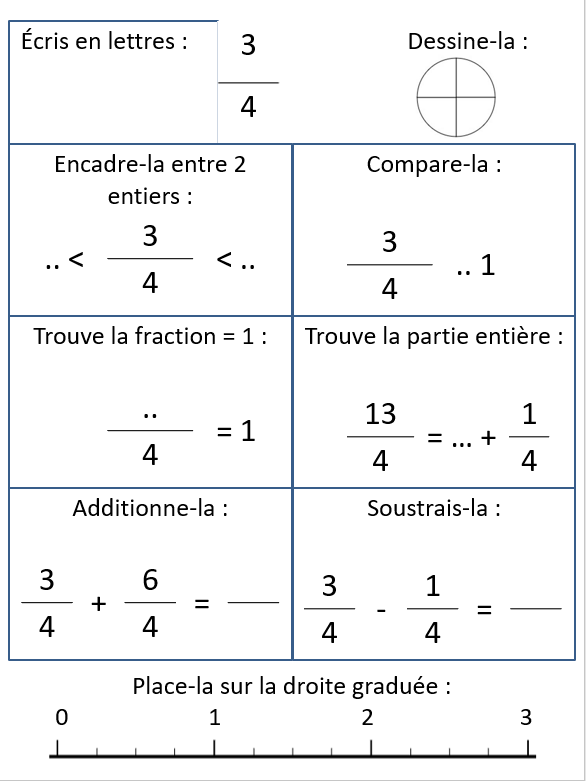 